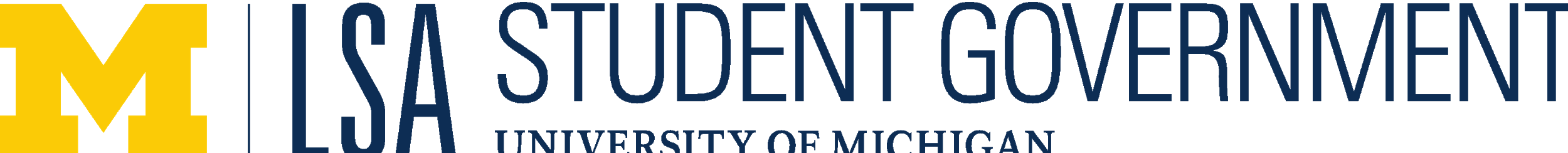 LSA SG General MeetingDecember 4th, 2019Call to Order Opening Roll CallAnnouncements Approval of AgendaApproval of Previous Minutes Constituents Time Guest SpeakersExecutive Officer ReportsPresident – Brian Wang (bmwang@umich.edu)Vice-President – Mary McKillop (marykmck@umich.edu)Treasurer –Kaitlyn Colyer (kecolyer@umich.edu)Counsel – Nick Bonde (njudeb@umich.edu)Academic Relations Officer –Jordan Schuler (jordschu@umich.edu)External Relations Officer – Kevan Casson (kecasson@umich.edu)Student Life Relations Officer –Gurliv Chahal (gkc@umich.edu)Secretary – Nicolas Pereira (nlpereir@umich.edu)Committee ReportsTask Force and Subcommittee ReportsIndividual Representative ReportsAppointments, Elections, & NominationsStudent Life Committee Vice ChairAnna ColvinCommunications Committee Vice Chair Riya Gupta Claudia McLean Emilia O’BrienAcademic Affairs Committee Vice Chair Danae DiazInternal Review Committee Vice Chair Adam GrimesHealth Subcommittee ChairAlli GoodsellHealth Subcommittee Vice ChairJohn Paul O’NeillTaking Responsibility for the Earth and Environment Subcommittee ChairTim Dalrymple Taking Responsibility for the Earth and Environment Subcommittee Vice ChairNatalie SimmonsCommittee Advocating for Transfer Students ChairAlli Goodsell Committee Advocating for Transfer Students Vice ChairLauren LunsfordCaroline TheuerkaufBudget Allocations Committee ChairKathryn McCaughey Diversity Affairs Committee ChairSai Pamidighantam hey girl congrats hehe Diversity Affairs Committee  Vice ChairDivya ManikandanSungmin ChoAppointments Committee ChairEmma Rose Appointments Committee Vice ChairClaudia McLeanJacob CohenSubcommittee on Technology Academic Advising and Resources ChairGaby Torres Subcommittee on Technology Academic Advising and Resources Vice ChairAdam GrimesDivya ManikandanPrahar Dave Budget Allocations Committee Vice-ChairGeordi AsherShaun LokreAjay PrasadBudget Allocations Committee RecommendationsOld BusinessNew BusinessMatters ArisingSnapsClosing Roll CallAdjournment 